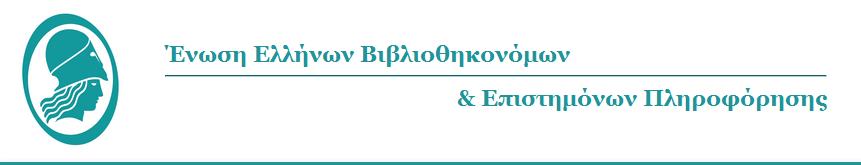 Ακαδημίας 84 (ημιώροφος), 106 78 Αθήνα, Τηλ: 6942963386, info@eebep.gr http://www.eebep.grΑΙΤΗΣΗ ΕΓΓΡΑΦΗΣ ΒΙΒΛΙΟΘΗΚΗΣ ΜΕΛΟΥΣΟνομασία βιβλιοθήκηςΕίδος βιβλιοθήκηςΦορέας στον οποίο ανήκειΤαχυδρομική διεύθυνσηΤηλέφωνοΗλεκτρ. ταχυδρομείοΙστότοποςΥπεύθυνος βιβλιοθήκηςΑριθμός υπαλλήλων που απασχολούνται στη βιβλιοθήκηΑριθμός υπαλλήλων με ειδίκευση στην επιστήμη της πληροφόρησης